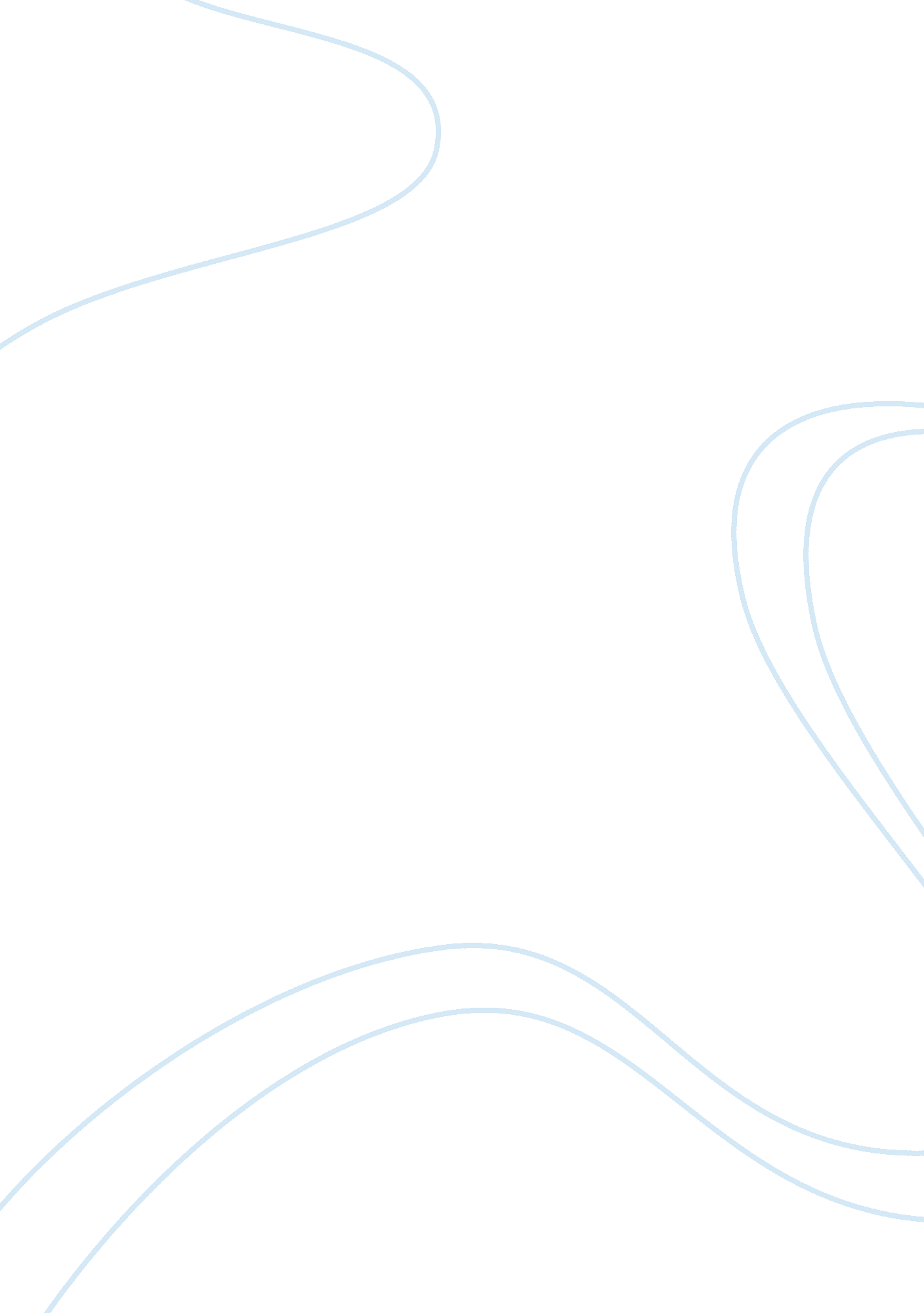 Nba during the 70s the rise in popularity of basketballSport & Tourism, Basketball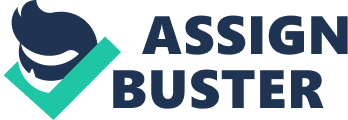 The NAB of the ass greatly differs from what our expectations of today's league, especially when evaluating the background In which the players came from. Recent statistics show that more than 90% of ass's NAB players came from urban areas, but when compared to today's league only about 34% of black players come from families in financial situations (Keating). The question that needs to be asked when observing these statistics is what happened to the league or basketball In general that subsequently pushed poorer players out of the league? When analyzing what has could have caused such a shift in the makeup of the NAB we have to observe the rise in popularity of basketball as the years have gone by. Since the offs, the NAB has grown exponentially into a 43 billion dollar industry with international reach (Plunked Research) Much of this growth can be accredited to the creation of superstars during the late ass's and ass's. Along with this expansion and increase in basketball's popularity, we find that more and moremoneybegan to be put Into basketball programs (Keating). Schools that have more access to exposable income, such as those in the suburbs, suddenly can produce better equipment, coaches and basketball programs than those in the city. Basketball camps suddenly spring up more and more with high quality ones having a larger price tag (Five Star). Today's NAB has even gone International with more and more players coming from places such as Europe. So both the expansion of the NAB and the quality of urban area schools become broader topics that should be discussed when looking at the change in the quality of NAB players backgrounds. What possibly answer could there be to why today's NAB Is made up of more well off' basketball players than it was in the ASS? Simple, It cost more money to create an NAB caliber athlete today than it did in the ass's due the increase in the Nab's popularity. To help support this stance I'd have to look at specific aspects of the NAB that have greatly affected who can become an NAB athlete. After analyzing these aspects, they will be connected to how money Is used to adjust to the changing times. Answering the question will require a great amount of research in relatively tiny aspects that have great importance in an NAB playerscareer. For example, looking at the quality of high schools that many great NAB players graduated from and how much money the schools focused into their basketball program. Researching the surge in athletes coming from abroad should also prove as a great factor when discussing the backgrounds of NAB players both because of the difference of life outside of America and the fact that American colligate basketball player now compete with them for a spot in the draft. The Importance of basketball clinics and amps have also become more prevalent in today's world with many of those considered to be " High quality' to have tuition that is hundreds of dollars. The great Increase In salaries of NAB players also provide a great looking glass Into why a spot on a team in the NAB would be so sought after and should be heavily researched; especially when considering that the average salary of a NAB player in the ass's was about 35, 000 (20 second). Tofu Few counter arguments can be made about the idea that money NAS become a large aspect in determining who can be an NAB athlete in today's world. However, examples like Lebanon James and Derrick Rose could easily be brought up and said that since their families came from relatively less fortunate families. But players like these have to be considered outliers when considering the background of the average NAB player. Annotated Bibliography 